2.4G无线USB音频传输一、方案介绍		2.4G无线USB音频传输是基于微软和安卓操作系统设计的无线音频传输应用，包含USB无线耳机、USB无线麦克风、USB无线音箱和USB无线耳麦等。非标协议的无线传输延时低、稳定性好、抗干扰性更强。二、特点		1、预置信道数20个，一发多收，多套一起使用自动分配信道。2、采样率48K~16K，分辨率16bits，立体声双声道。3、采用A-LAW音频算法4、采用A-FFC通信协议5、音频传输采用数字化处理，抗干性强		6、信道质量不好，误码率高时自动静音7、发射切换信道，接收自动跟随。8、操作系统自带驱动，即插即用三. 規格四. 功能简介配对：发射与接收第一次使用需要配对，配对只需一次，以后开机即可使用音效内置5段均衡可调	音量调节	    内置耳机功放和数字音量调节；内置麦克风前置放大，放大倍数可调	 静音		本系统具有静音控制功能，麦克风和耳机静音均可	 数据传输		具有标准的USB键盘和USB鼠标的功能	 音频于系统		具有标准的USB麦克风和USB耳机的功能	 提供		标准模块和PCBA设计图片	WP1201Tx 	YZD1701Tx	USB 音频模块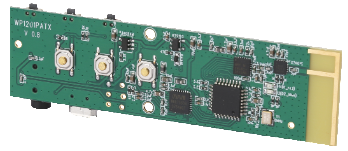 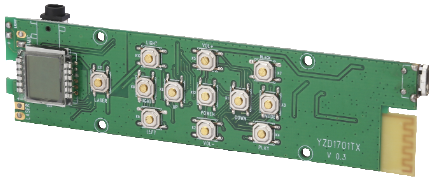 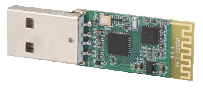 规格项目音频发射模块音频接收模块供电电压3.0～5V3.0～5V消耗电流<50mA<50mA工作温度0 ～ +0 ～ +频率范围2400～2483.5MHz2400～2483.5MHz信道数目2020调制方式GFSKGFSK发射功率10dBM输入阻抗1OK Ohm输入电平2.8Vp-p(Max)接收灵敏度-85dBm(Min.)输出阻抗32 Ohm输出电平2Vp-p(Max)音频时延<1.5ms<1.5ms频率响应20～20KHz,±3dB20～20KHz,±3dB动态范围@1kHz81dB81dB分离度@1kHz90dB90dB失真度THD0.1%0.1%